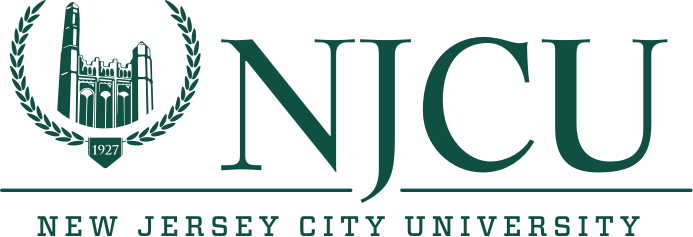 TO:		Dr. Christopher Shamburg, University Senate President FROM: 		Senate Graduate Studies Committee (GSC) Dr. Chris Carnahan, Co-Chair Dr. Helen Friedland Dr. J.D. JayaramanDr. Venessa Garcia Dr. John Melendez, Co-chair Dr. Freda Robbins DATE: 		May 11, 2020 SUBJECT: 	GSC May 2020 ReportThe Graduate Studies Committee (GSC) attempted to meet on May 6 to review the revised program proposal for the MBA specialization in Health Care Management.  Since the last GSC meeting, proposers met with the Health Sciences department to address concerns that this program was duplicative to Health Sciences—Health Administration, M.S. graduate degree. The GSC was informed by the Health Science Chairperson that the proposed program concerns were adequately addressed.  While quorum for the scheduled May 6 meeting was not present, given the challenges in coordinating schedules due in part to Covid-19, an email based vote was requested by members present at the meeting. The resulting vote resulted in the following: 4 recommend, 0 not to recommend, and 2 no votes.  The GSC recommends approval of the MBA specialization in Health Care Management.The GSC will review the following program and course proposals in the upcoming academic year:FINC TBD-1: Regulations and Compliance FINC TBD-2: Machine Learning for Business II FINC TBD-4: Designing and Developing Financial Software MKTG TBD-6: Strategic Integrated Marketing Communication MKTG TBD-7: Emergent Marketing Topics SECU TBD-1: International Terrorism and Extremist GroupsMBA  specialization in Business Analytics Master of Science in Business Information SystemsCertificate in Personal Financial Education This correspondence also serves as the GSC end-of-year report.